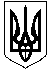 Україна Міністерство освіти і науки УкраїниДепартамент науки і освіти Харківської обласної  державної адміністрації Державний навчальний заклад «Регіональний центр професійної освіти інноваційних технологій будівництва та промисловості»(ДНЗ «РЦПО інноваційних технологій будівництва та промисловості»)бул. Б. Хмельницького, 30, м. Харків 61099,  тел./факс: (057) 392-01-05E-mail: pr.budteh@ptukh.org.ua  Веб-сайт: http://strojsoc.ptu.org.uaКод ЄДРПОУ 02547820ЗВІТпро підсумки роботи  бібліотекиза І семестр 2022-2023 н.рДНЗ «РЦПО інноваційних технологій будівництва та промисловості»У своїй роботі бібліотека ДНЗ «РЦПО інноваційних технологій будівництва та промисловості» керується  Конституцією України, законами України «Про освіту», «Про професійно-технічну освіту», «Про бібліотеки і бібліотечну справу», Типовим положенням «Про бібліотеку ПТНЗ», Постановою Кабміну «Про впровадження УДК», «Концепцією якісних змін бібліотек задля забезпечення сталого розвитку України (до 2025року)», інструкцією про порядок доставки, комплектування та облік навчальної літератури, іншими чинними нормативно-правовими документами .Основним завданням роботи бібліотеки – інформаційна підтримка освітнього процесу, який здійснювався  в дистанційному режимі, відповідно до нього і планувалася робота бібліотеки. Постійно розширювалися  бібліотечно – інформаційні послуги на основі вдосконалення традиційних і засвоєння нових бібліотечних форм і методів роботи. На протязі півріччя робота з користувачами проводилася онлайн. Спілкування, участь у  бібліотечних заходах стало можливим завдяки створеним учнівським групам в соціальних сітях  Viber, Telegram. Звичайно, в умовах воєнного стану література не видавалася, але читачам було запропоновано доступ до різних онлайн – бібліотек, де можна безкоштовно завантажити і читати книги. Усі послуги були максимально перенесені в онлайн, про що читачі постійно інформувалися.  З початком нового навчального року, бібліотека відновила традиційні  лінійки по понеділках, щоб інформувати учнів та викладачів з знаменними та пам'ятними датами, та  готує невеличкі повідомлення. Таким чином жодне свято чи подія не залишається без уваги.До 1 вересня бібліотекар провела перший урок " Ми українці: честь і слава незламним!" у   форматі відео звернення. Урок  був  присвячений ще більш глибокому усвідомленню здобувачами освіти, що ж таке Батьківщина, держава, патріотизм, якими були, є і мають стати українці, щоб ні у кого ніколи не виникало бажання нав’язувати українцям, як їм жити, з ким дружити, якою мовою говорити і куди рухатися у розвитку своєї суверенної незалежної держави.Також не припинялася робота в соціальних мережах. Бібліотекар постійно інформувала здобувачів освіти про книжкові новинки, знаменні та пам'ятні дати, здійснювала  підбір онлайн-матеріалу для викладачів щодо дистанційного навчання здобувачів освіти.Бібліотекар брала  участь у  семінарах  бібліотекарів ПТНЗ, педагогічних радах, методичних засіданнях. Бібліотека брала участь в предметних  тижнях. Протягом І семестру сторінка  сайту нашого освітнього закладу «Бібліотека» підтримується в актуальному стані.Тож, не зважаючи на виклики часу, бібліотека ДНЗ «РЦПО інноваційних технологій будівництва та промисловості» гідно долає труднощі і залишається простором просвітництва та толерантності